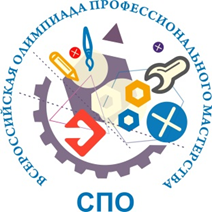 Приложение к заявке на участие в заключительном этапе  Всероссийской олимпиады профессионального мастерства обучающихся по специальностям среднего профессионального образования                            УГС 43.00.00 Сервис и туризмВАЖНО:необходимо вместе с приложением к заявке отправить портретное фото участника  и ответы на вопросы следующей анкеты:В случае, если участник прибывает на Всероссийскую олимпиаду с собственным программным обеспечением, оборудованием, инструментами, то  необходимо дать перечень наименований для использования  на территории КГБПОУ «Алтайская академия гостеприимства»  (таблица 1).Таблица 1 – Перечень программного обеспечения, оборудования, инструментов Сведения об образовательной организацииСведения об образовательной организацииПолное наименование образовательной организацииРегионАдрес образовательной организацииФИО директораТелефон образовательной организации (с указанием кода)ФИО контактного лицаТелефон контактного лица (с указанием кода)E-mail контактного лицаСведения об участникеСведения об участникеФИО участникаДата рожденияГражданствоСпециальность СПО КурсИзучаемый иностранный языкТелефон участникаE-mail участникаРазмер футболкиФИО и телефон родителя (законного представителя) участникаE-mail родителя (законного представителя) участникаСведения о должностном лице, сопровождающем участникаСведения о должностном лице, сопровождающем участникаФИО лица/лиц, сопровождающего участникаТелефон лица/лиц, сопровождающего участника Дата, вид транспорта, номер рейса и время прибытия в г. БарнаулДата, вид транспорта, номер рейса и время убытия из г. БарнаулаВыбранный вариант размещенияОрганизация питания сопровождающего/сопровождающих в КГБПОУ «Алтайская академия гостеприимства» (подчеркните, пожалуйста)13.05.2019: завтрак, обед, ужин14.05.2019: завтрак, обед, ужин15.05.2019: завтрак, обед, ужинПочему Вы выбрали именно эту специальность?Что Вам даёт участие в конкурсных мероприятиях разного уровня?Наиболее значимые достиженияВаши планы на будущее, связанные с профессией№ п/пНаименованиеКоличество